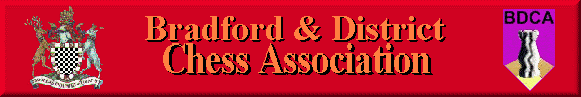 Bradford DCA Committee Meeting MinutesMeeting held 14th May 2015 at the Central Division Club, Clayton LanePresent: C Wood, D Barlow, A Bak, K Marsh, A Arthur, K Khan Apologies: L Crawford, W Lilburn-Quick, W Williams1 Previous month’s meeting minutesThe previous minutes were agreed by all.2 Matters ArisingN/A3 Secretary’s reportThe League season has finished.Division 1: Winners – Bradford Knights. Relegated, Bradford 161, Keighley ADivision 2: Winners – Ilkley B. Promoted – Ilkley C. Relegated, Bradford Destroyers, EnigmaDivision 3: Winners – Bingley Bees. Promoted – Legion of the Damned.Ilkley C had written to AB confirming that they would not want to take promotion to Division 1 as they had been beneficiaries of defaults and their squad was not strong enough to compete. The Committee discussed who should be invited to fill the remaining Division 1 spot. In similar circumstances in recent years where a gap in a higher division had to be filled, the place was offered to the 7th placed team in the higher division and the Committee agreed that this precedent should be followed. Therefore Bradford 161 will be invited to remain in Division 1. Gary Corcoran has informed AB of his intention to enter a Burley Knights team into the league for the 2015/16 season. GC has asked that the team be able to enter Division 2 as their squad would be too strong for Division 3. Charles Wood informed us that the creation of Burley Knights would likely contribute to College folding. AB to confirm with Nigel Redmond what is happening with College next season, ideally before the AGM.Clough – the final round was held with all the top fixtures being held at Central Division. KM produced a large live scoreboard so all the teams could observe what was going on in real time. All games were played with the Chesstival digital clocks. This proved to be a great success. Ilkley CC won the trophy with 22.5 ahead of three teams (Redmonds, Khan’s Wrath and Bradford Heroes and Villans) on 20.5.AB received several rule change Proposals for the AGM. CW suggested that ECF Game Fees should be added to the agenda bearing in mind the price increases in Game Fee for next season. However no-one had proposed a rule to amend the current status of Division 1 being ECF graded.4 Competition controller’s reportW Williams was absent. AB reported that WW had sent round an email with the competition winners:Barnett: Mark Crowther; Parkinson: Kevin Winter; Hutchinson: Chris Stead; Bak: John Nuttall5 Website editor’s reportK Marsh to update the Clough page. KK suggested that the News page should be more up-to-date with older news being placed in an archive section. KM to investigate ways of doing this.6. Treasurer’s reportDave Barlow to prepare to send ECF Game Fee bills to clubs for players that are not ECF members.7 Chairman’s ReportKarim Khan stated his intention to stand as Competition Controller for next season.Wil Lilburn-Quick and Sam Scurfield were both thought to be considering standing to become President.8. A.O.B.Winston Williams has agreed to run the Bob Burns in the summer. The dates have already been arranged with the Latvian Club.Bradford Chess Club are scheduling events for every Tuesday over the Summer. Alternating with Bob Burns weeks, there will be Problem Solving, Doubles tournaments and other relaxed events. Bradford Chess Club will also be open on Monday nights. AB to send round detailsPat McCauley is leaving the area. Daniel Hubbort organised a blitz tournament at the Latvian Club for him which was well attended. KK suggested that a prize (maybe medals) should be awarded to individual members of team competitions. DB suggested that maybe a digital clock could be given to each team that wins a Division.Bradford Congress – Ihor Lewyk has posted the event on the ECF website. AB to investigate how the changes to the ECF Game Fee might affect the Bradford Congress.9. Next meetingThe next meeting will be the AGM on Tuesday 2nd June at Central Division WMC, 7.30pm start.